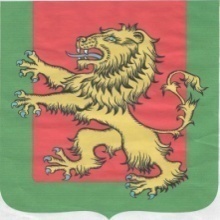                       ГЛАВА РЖЕВСКОГО РАЙОНА      ПРОЕКТТВЕРСКОЙ ОБЛАСТИП О С Т А Н О В Л Е Н И Е___.10.2016 г.                                                                                                                 №  _____О внесении изменений в ПостановлениеГлавы Ржевского района Тверской области №1070 от 30.12.2013 г. «Об  утверждении схемыразмещения нестационарныхторговых объектов на территорииМуниципального образования «Ржевский район» Тверской области»     В соответствии со статьей 10 Федерального закона от 28.12.2009г. № 381-ФЗ «Об основах государственного регулирования торговой деятельности в Российской Федерации» и постановлением Администрации Тверской области от 28.09.2010 N 458-па "О порядке разработки и утверждения органами местного самоуправления муниципальных образований Тверской области схем размещения нестационарных торговых объектов", в целях упорядочения и приведения нестационарной торговой сети на территории муниципального образования «Ржевский район» Тверской области в соответствии с требованиями действующего законодательстваПОСТАНОВЛЯЮ:Внести изменения и дополнения в Постановление Главы Ржевского района Тверской области №1070 от 30.12.2013 г. «Об  утверждении схемы размещения нестационарных торговых объектов на территории муниципального образования «Ржевский район» Тверской области» изложив Приложение №1 в новой редакции  (прилагается).В схему размещения нестационарных торговых объектов не чаще двух раз в год могут быть внесены изменения. Изменения вносятся на основании заключения комиссии по разработке схемы размещения нестационарных торговых объектов.Контроль за исполнением настоящего Постановления оставляю за собой.Настоящее постановление опубликовать в газете «Ржевская правда» и на официальном сайте Администрации Ржевского района - www.rzhevregion.com.Настоящее Постановление вступает в силу cмомента подписания Глава Ржевского района                                                                В.М.РумянцевИсп. Сорокина О.А.Приложение № 1к Постановлению Главы Ржевского района Тверской области от  __.10.2016 г. №____С Х Е М Аразмещения нестационарных торговых объектов на территории муниципального образования «Ржевский район» Тверской области на период с 01.01.2014 г. по 31.12.2016 г. №п/пАдрес места нахождения нестационарного торгового объектаСпециализация торгового объектаТип торгового объектаПериод функциониро-вания нестационарного торгового объектасельское поселение  «Медведево»сельское поселение  «Медведево»сельское поселение  «Медведево»сельское поселение  «Медведево»сельское поселение  «Медведево»1172343, п/о КурьяновоРжевского района Тверской области, д. Курьяново(около автобусной остановки) 35,0 кв. м.продажа продо-вольственных и непродовольствен-ных товаровПавильон01.01.2014 -31.12.20162172348, п/о ОсугаРжевского района Тверской области, п. Осуга(ул. Новая)52,1 кв. м.продажа продо-вольственных и непродовольствен-ных товаровПавильон01.01.2014 -31.12.20163172368, п/о МедведевоРжевского района Тверской области, д. Медведево(район д. Медведево, д.21А)39,3 кв. м.продажа продо-вольственных и непродовольствен-ных товаровПавильон01.01.2014 -31.12.20164172368, п/о МедведевоРжевского района Тверской области, д. Медведево(район д. Медведево, д.21А)20,1 кв. м.продажа продо-вольственных и непродовольственн-ых товаровПавильон01.01.2014 -31.12.20165.172368, п/о МедведевоРжевского района Тверской области, д. Пятницкое(вдоль дороги)30,0  кв. м.	продажа продо-вольственных и непродовольствен-н-ых товаровПавильон01.01.2014 -31.12.2016сельское поселение  «Хорошево»сельское поселение  «Хорошево»сельское поселение  «Хорошево»сельское поселение  «Хорошево»сельское поселение  «Хорошево»1172366, п/о ХорошевоРжевского района Тверской области, д. Пирютино(ул. Садовая)18,0 кв. м.продажа продо-вольственных и непродовольствен-ных товаровПавильон01.01.2014 -31.12.20162172366, п/о ХорошевоРжевского района Тверской области, д. Хорошево(район д. Хорошево, д.5)22,0 кв. м.продажа продо-вольственных и непродовольствен-ных товаровПавильон01.01.2014 -31.12.20163172366, п/о ХорошевоРжевского района Тверской области, д. Хорошево(район д. Хорошево, д.5)31,69 кв. м.продажа продо-вольственных и непродовольствен-ных товаровПавильон01.01.2014 -31.12.20164172366, п/о ХорошевоРжевского района Тверской области, д. Муравьево(около автобусной остановки)25,0 кв. м.продажа продо-вольственных и непродовольствен-ных товаровПавильон01.01.2014 -31.12.2016172366, п/о ХорошевоРжевского района Тверской области, п. Заволжский(ул. Заводская) 23,12 кв. м.продажа продо-вольственных и непродовольствен-ных товаровПавильон01.01.2014 -31.12.2016сельское поселение   «Итомля»сельское поселение   «Итомля»сельское поселение   «Итомля»сельское поселение   «Итомля»сельское поселение   «Итомля»1172370, п/о СытьковоРжевского района Тверской области, д. Кривцово(район д. Кривцово, д.54)18,25 кв. м.продажа продо-вольственных и непродовольственных товаровПавильон01.01.2014 -31.12.20162172370, п/о СытьковоРжевского района Тверской области, д. Кривцово(район д. Кривцово, д.53)30,8 кв. м.продажа продо-вольственных и непродовольствен-ных товаровПавильон01.01.2014 -31.12.20163172378, п/о ОзерютиноРжевского района Тверской области, д. Озерютино(около автобусной остановки)16,1 кв. м.продажа продово-льственных и непродовольствен-ных товаровПавильон01.01.2014 -31.12.20164172372 п/о МигуновоРжевского района Тверской области, д. Михалево(район д. Михалево, д.53) 19,5 кв. м.продажа продово-льственных и непродовольствен-ных товаровПавильон01.01.2014 -31.12.2016сельское поселение   «Чертолино»сельское поселение   «Чертолино»сельское поселение   «Чертолино»сельское поселение   «Чертолино»сельское поселение   «Чертолино»1172345 п/о ЧертолиноРжевского района Тверской области, д. Звягино(район ул. Центральная, д.26)46,2 кв. м.продажа продово-льственных и непродовольственных товаровПавильон01.01.2014 -31.12.20162172345 п/о ЧертолиноРжевского района Тверской области, д. Погорелки(район д. Погорелки, д.4)15,5 кв. м.продажа продовол-ьственных и непродовольствен-ных товаровПавильон01.01.2014 -31.12.2016сельское поселение   «Есинка»сельское поселение   «Есинка»сельское поселение   «Есинка»сельское поселение   «Есинка»сельское поселение   «Есинка»1172384 п/о Ржев-4Ржевского района Тверской области, д. Домашино(ул. Старая)11,16 кв. м.продажа продово-льственных и непродовольствен-ных товаровПавильон01.01.2014 -31.12.20162172384 п/о Ржев-4Ржевского района Тверской области, д. Домашино(ул. Центральная)24,3 кв. м.продажа продово-льственных и непродовольственных товаровПавильон01.01.2014 -31.12.20163172384 п/о Ржев-4Ржевского района Тверской области, д. Домашино(ул. Центральная)28,0 кв. м.продажа продово-льственных и непродовольствен-ных товаровПавильон01.01.2014 -31.12.20164п/о МончаловоРжевского района Тверской области, п. Мончалово(ул. Железнодорожная)50,0 кв. м.продажа продово-льственных и непродовольствен-ных товаровПавильон01.01.2014 -31.12.20165172369 п/о ЕсинкаРжевского района Тверской области, п. Есинка(район п. Есинка, д.1 блок А)28,3 кв. м.продажа промышленных товаровПавильон01.01.2014 -31.12.20166172369 п/о ЕсинкаРжевского района Тверской области, п. Есинка(район п. Есинка, д.1 блок Д)16,4 кв. м.продажа продово-льственных и непродовольствен-ных товаровПавильон01.01.2014 -31.12.20167172369 п/о ЕсинкаРжевского района Тверской области, п. Есинка(район п. Есинка, д.1 блок Б)30,0 кв. м.продажа промышленных товаровПавильон01.01.2014 -31.12.20168172369 п/о ЕсинкаРжевского района Тверской области, д. Абрамково(район д. Абрамково, д.40) 30,0 кв. м.продажа продово-льственных и непродовольствен-ных товаровПавильон01.01.2014 -31.12.2016сельское поселение    «Победа»сельское поселение    «Победа»сельское поселение    «Победа»сельское поселение    «Победа»сельское поселение    «Победа»1172356 п/о ПобедаРжевского района Тверской области, д. Парихино(ул. Молодежная)34,2 кв. м.продажа продово-льственных и непродовольствен-ных товаровПавильон01.01.2014 -31.12.20162172356 п/о ПобедаРжевского района Тверской области, п.Победа(ул. Ленина)14,21 кв. м.продажа продово-льственных и непродовольствен-ных товаровПавильон01.01.2014 -31.12.2016сельское поселение   «Успенское»сельское поселение   «Успенское»сельское поселение   «Успенское»сельское поселение   «Успенское»сельское поселение   «Успенское»1172351 п/о УспенскоеРжевского района Тверской области, п. Успенское(район п. Успенское, д.55)16,7 кв. м.продажа продовольственных товаров Павильон01.01.2014 -31.12.2016